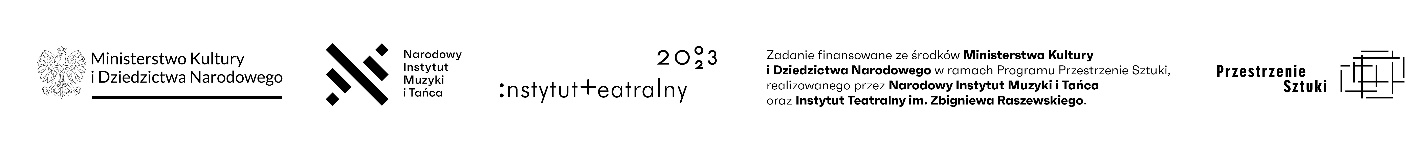 PROGRAM PRZESTRZENIE SZTUKI TANIEC 2023KIELECKI TEATR TAŃCAmiejska instytucja artystycznaRegulamin otwartego naboru 
na uczestników warsztatów i wykonawców flash mobu w projekcie pn.WOLNOŚĆ TAŃCEM                 
     		         Warsztaty odbędą się̨ w dniach: 28-30.08.2023 r.  § 1.PODSTAWOWE INFORMACJEKielecki Teatr Tańca jest jednym z operatorów Programu (KTT Kielce/CK Lublin) PRZESTRZENIE SZTUKI w zakresie tańca w IV (konkursowej) edycji Programu 
na 2023 rok.Organizatorem warsztatów pn. WOLNOŚĆ TAŃCEM, zwanych dalej Warsztatami jest Kielecki Teatr Tańca z siedzibą: 25-334 Kielce, Pl. Moniuszki 2B, zwany dalej KTT.Warsztaty to: Zadanie finansowane ze środków Ministerstwa Kultury i Dziedzictwa Narodowego w ramach programu PRZESTRZENIE SZTUKI, realizowanego przez Narodowy Instytut Muzyki i Tańca oraz Instytut Teatralny  im. Z. Raszewskiego.   Otwarty nabór na uczestników warsztatów i wykonawców flash mobu, zwany dalej Naborem lub Otwartym naborem skierowany jest do pełnoletnich artystów i artystek tańca, performerów/ek z dziedziny tańca, studentów/ek bądź absolwentów/ek artystycznych uczelni wyższych, szkół baletowych, zarówno publicznych jak i niepublicznych (posiadających obywatelstwo polskie), którzy na dzień składania formularza otrzymali dyplom takiej uczelni lub szkoły w okresie do 5 lat.Celem Naboru jest udział dwójki wyłonionych artystów/ek tańca, performerów/ek                        w zajęciach warsztatowych, podczas których zatrudnieni przez KTT choreografowie/ki w interaktywnej pracy przygotują flash mob.Przygotowanie i dwukrotna prezentacja flash mobu w przestrzeni miejskiej   odbędzie się także z udziałem młodzieży skupionej wokół Klubów Wolna Strefa w Kielcach (łącznie ok. 50 osób).Zakres merytoryczny Warsztatów obejmować będzie przekazanie wiedzy oraz doświadczenia artystycznego młodym ludziom chcącym wyrazić swoje emocje poprzez taniec w formie atrakcyjnego, spontanicznego wydarzenia jakim jest flash mob.W ramach Warsztatów podopieczni Klubów Wolna Strefa będą mogli aktywnie                 i kreatywnie spędzić czas w obcowaniu ze sztuką i artystycznie pojmowanym ruchem, wsparci doświadczeniem prowadzących choreografów/ek oraz artystów/ek tańca, performerów/ek – studentów/ek lub absolwentów/ek artystycznych uczelni.Warsztaty zakładają udział 2 osób wyłonionych w naborze (studentów/ek, absolwentów/ek uczelni lub szkół artystycznych).Warsztaty planowane są w dniach: 28-30 sierpnia 2023 r. w siedzibie KTT,          Plac Moniuszki 2B w Kielcach.Szczegółowy harmonogram Warsztatów zostanie ustalony w trybie roboczym i obejmować będzie od 6 do 8 godzin zajęć dziennie. Rozpoczęcie zajęć:
 28 sierpnia 2023 r. o godz. 11:00 w siedzibie Organizatora.Partnerem projektu jest Stowarzyszenie Nadzieja Rodzinie w Kielcach.§ 2.HARMONOGRAMOtwarty nabór trwa w okresie od 30 czerwca do 29 lipca 2023 r. do godziny 23:59:59. Wszystkie zgłoszenia, które wpłyną po ww. terminie nie zostaną rozpatrzone. KTT zastrzega sobie prawo do zmiany terminu trwania otwartego naboru.  Rozstrzygnięcie otwartego naboru nastąpi w terminie do 4 sierpnia 2023 r.§ 3.WARUNKI WZIĘCIA UDZIAŁU W OTWARTYM NABORZEMianem Osoby zainteresowanej określa się każdą osobę, która prześle zgłoszenie w otwartym naborze na zasadach określonych w niniejszym regulaminie.Mianem Uczestnika określa się Osobę zainteresowaną, która zostanie zakwalifikowana do uczestnictwa w Warsztatach na zasadach określonych w niniejszym regulaminie.Uczestnictwo w naborze wymaga akceptacji niniejszego regulaminu, przy czym KTT uznaje zgłoszenie uczestnika jako działanie równoznaczne z akceptacją regulaminu.Zgłoszenia do udziału w Warsztatach należy przesyłać w formie elektronicznej 
na adres e-mailowy: d.sliwa@ktt.pl w tytule wiadomości wpisując: Zgłoszenie 
na WARSZTATY WOLNOŚĆ TAŃCEM - KTT 2023.Zgłoszenie powinno zawierać:  List motywacyjny ze wskazaniem specjalizacji jako artystka/ka tańca, performer/ka oraz krótki opis zainteresowań,Formularz zgłoszeniowy (Załącznik nr 1 do niniejszego regulaminu),Kopie dokumentów potwierdzających status studenta lub kopię dyplomu ukończenia studiów.Zgłoszenie musi zawierać́ wszystkie dane wyszczególnione w formularzu zgłoszeniowym otwartego naboru.Formularz zgłoszeniowy, który nie zostanie prawidłowo wypełniony zostanie włączony do rozpatrzenia przez Komisję dopiero po uzupełnieniu. Osoba zainteresowana może zostać wezwana do uzupełnienia formularza jednorazowo w formie e-mailowej z obowiązkiem odesłania prawidłowo wypełnionego formularza w czasie do 12 godzin od powiadomienia.§ 4.KOMISJA WERYFIKACYJNAKTT powołuje Komisję, do zadań której należy:zapoznanie się̨ z nadesłanymi zgłoszeniami i wyłonienie Uczestników Warsztatów w ciągu 6 dni  od  zakończenia naboru,poinformowanie w formie protokołu pisemnego na stronie internetowej www.ktt.pl oraz facebooku KTT o wyniku obrad Komisji, poinformowanie wyłonionych Uczestników drogą e-mailową o zakwalifikowaniu się̨ do udziału w Warsztatach.Skład Komisji będzie jawny. W jej skład wejdą osoby powołane przez KTT:Przedstawiciel Operatora,Przedstawiciel Partnera,Ekspert niezależny,Opcjonalnie: osoba wskazana przez Narodowy Instytut Muzyki i Tańca.Decyzje Komisji są̨ ostateczne i nie przysługuje od nich odwołanie.§ 5.WARUNKI UDZIAŁU W WARSZTATACH DLA OSÓB ZAKWALIFIKOWANYCHUczestnik bierze udziału w Warsztatach zgodnie z przygotowanym przez KTT planem na podstawie stosownej umowy.Uczestnik gwarantuje aktywny udział w Warsztatach i współpracę z podopiecznymi z Klubów Wolna Strefa zaangażowanymi do Warsztatów oraz choreografami/kami. Uczestnik zobowiązuje się do udziału w spotkaniu podsumowująco-weryfikującym Warsztaty wspólnie z prowadzącymi oraz podopiecznymi domów opieki społecznej, które odbędzie się pod koniec Warsztatów.Uczestnik we własnym zakresie pokrywa koszty związane z dojazdem 
na Warsztaty.Za aktywny udział w Warsztatach i prezentację flash mobu uczestnikowi przysługuje honorarium w wysokości 750 zł brutto (słownie: siedemset pięćdziesiąt złotych zero groszy brutto).KTT zagwarantuje zakwaterowanie dla Uczestników na czas trwania Warsztatów (do 2 dób noclegowych, w zależności od uzgodnień KTT z Uczestnikiem).§ 6. WKŁAD ORGANIZATORA    Z uwagi na realizację Warsztatów w ramach edycji programu PRZESTRZENIE SZTUKI, KTT zapewnia ze środków pozyskanych z NIMiT oraz ze środków własnych i zasobów infrastrukturalnych:honorarium i zakwaterowanie dla Uczestników Warsztatów,pomieszczenia niezbędne do przeprowadzenia Warsztatów,obsługę organizacyjną, administracyjną i techniczną Warsztatów,nadzór organizacyjny i merytoryczny nad przebiegiem Warsztatów,obsługę foto i video jako dokumentację z odbytych Warsztatów,promocję Warsztatów.§ 7.PRZETWARZANIE DANYCH OSOBOWYCH
Klauzula obowiązku informacyjnego do Regulaminu:Zgodnie z art. 13 ust. 1 rozporządzenia Parlamentu Europejskiego i Rady (UE) 2016/679 z 27 kwietnia 2016 r. w sprawie ochrony osób fizycznych w związku z przetwarzaniem danych osobowych i w sprawie swobodnego przepływu takich danych oraz uchylenia dyrektywy 95/46/WE (ogólne rozporządzenie o ochronie danych) informuję, że administratorem  danych osobowych Osób zainteresowanych jest Kielecki Teatr Tańca z siedzibą w Kielcach przy ul. Plac Moniuszki 2B.Inspektorem Ochrony Danych w ww. firmie jest Pani Milena Procko, tel. 41 361 27 46, e-mail: milena.procko@kgip.com.pl . KTT informuje Osoby zainteresowane, Uczestników, że ich dane osobowe będą przechowywane i przetwarzane w siedzibie KTT na podstawie wyrażonej dobrowolnie przez nich zgody wyłącznie na potrzeby organizacji i przeprowadzenia otwartego naboru oraz w celu przesyłania materiałów reklamowych, informacji o kolejnych wydarzeniach oraz badań ankietowych organizowanych przez KTT Warsztatów.Każda Osoba zainteresowana, Uczestnik ma prawo do wglądu do swoich danych oraz ich poprawiania. Każda z ww. osób zezwala na wykorzystanie jej imienia i nazwiska w celu informowania o Warsztatach.Dane Osób zainteresowanych, Uczestników będą przechowywane przez okres niezbędny do realizacji wyżej określonych celów.Podanie danych osobowych jest dobrowolne, lecz ich niepodanie uniemożliwia udział w otwartym naborze i Warsztatach. § 8.POSTANOWIENIA KOŃCOWEKTT zastrzega sobie możliwość zmian w regulaminie, a także zawieszenia lub zakończenia otwartego naboru bez rozstrzygnięcia, jeśli zgłoszenia nadesłane 
na otwarty nabór nie spełnią wymagań KTT.Wysłanie zgłoszenia przez Osobę zainteresowaną jest równoznaczne z akceptacją niniejszego regulaminu.Regulamin wchodzi w życie z dniem 30 czerwca 2023 r. 